End of Unit Quiz – Unit 1.4 Wired and Wireless NetworksWhat are two advantages of networking computers?What does WAN stand for?What is the definition of ‘bandwidth’?What does the acronym mbps stand for?Using the LOR framework, write about the impact that bandwidth can have on the performance of a network.In your answer you might consider:The speed of the networkThe type of media being accessed.The number of users.What are the differences and similarities between a LAN and a WAN?A large supermarket chain is setting up a new client server network. What is meant by the term ‘client server network’?You plan to use a peer network model for a business. Describe two reasons why you have chosen this network model.You have connected your laptop to your home network using wireless technology. Label the different devises stated below:	Router	WNIC	ModemWhat is the purpose of a router?What does DNS stand for?You want to check out the latest team news for your favourite football club www.soccerfc.com. When you type the address into a browser, the page loads. The main steps that take place during this process are detailed below. Place these steps in order in the flow chart:Enter URL into browserDNS responds with details of the name serverName server responds with IP address of the hostServer hosting the site sends across contentISP sends IP address to the browserBrowser requests IP address of site from ISPWebsite displayed to the userISP asks name server for site IP addressBrowser receives website contentBrowser sends request to the server hosting the siteISP requests IP address from DNS serverMany fast broadband connections use fibre optic cable instead of copper. What are two reasons why fibre optic cable is the preferred choice?Why is using cloud computing useful to some businesses?What is meant by the term ‘virtual network’?What is meant by the tern VPN?You have a games console in your bedroom and a video streaming device in your lounge. You use both devices to watch movies. The Wireless Access Point is located in the lounge. You have found that you are able to stream movies at a far higher quality in the lounge than in your bedroom. Why is this?Place the following types of cables into order of speed, from slowest to fastest.Cat 5eCat 6Fibre OpticCat 5Fill in the table with whether each of the statements are true or false.Using the following components, draw how a client server network may be set up.Server2 x workstationsSwitchPrinterAnswersWhat are two advantages of networking computers?What does WAN stand for?What is the definition of ‘bandwidth’?What does the acronym mbps stand for?Using the LOR framework, write about the impact that bandwidth can have on the performance of a network.In your answer you might consider:The speed of the networkThe type of media being accessed.The number of users.What are the differences and similarities between a LAN and a WAN?A large supermarket chain is setting up a new client server network. What is meant by the term ‘client server network’?You plan to use a peer network model for a business. Describe two reasons why you have chosen this network model.You have connected your laptop to your home network using wireless technology. Label the different devises stated below:	Router	WNIC	ModemWhat is the purpose of a router?What does DNS stand for?You want to check out the latest team news for your favourite football club www.soccerfc.com. When you type the address into a browser, the page loads. The main steps that take place during this process are detailed below. Place these steps in order in the flow chart:Enter URL into browserDNS responds with details of the name serverName server responds with IP address of the hostServer hosting the site sends across contentISP sends IP address to the browserBrowser requests IP address of site from ISPWebsite displayed to the userISP asks name server for site IP addressBrowser receives website contentBrowser sends request to the server hosting the siteISP requests IP address from DNS serverMany fast broadband connections use fibre optic cable instead of copper. What are two reasons why fibre optic cable is the preferred choice?Why is using cloud computing useful to some businesses?What is meant by the term ‘virtual network’?What is meant by the tern VPN?You have a games console in your bedroom and a video streaming device in your lounge. You use both devices to watch movies. The Wireless Access Point is located in the lounge. You have found that you are able to stream movies at a far higher quality in the lounge than in your bedroom. Why is this?Place the following types of cables into order of speed, from slowest to fastest.Cat 5eCat 6Fibre OpticCat 5Fill in the table with whether each of the statements are true or false.Using the following components, draw how a client server network may be set up.Server2 x workstationsSwitchPrinterStatementTrue / FalseA peer-to-peer network has one central controlling computer.Peer-to-peer networks are easier to set up than client-server networks.Peer-to-peer networks allow individual devices to share files between each other.Peer-to-peer networks are commonly used in large organisations.It is easier to implement security procedures throughout a client server network than a peer to peer network.It is easy to share documents. Different users are able to work on the same document at once.Only one internet connection is required as it can be shared between every device connected to the network.Centralised backups can be carried out automatically.Software updates / patches can be automatically pushed out by the server to ensure that all devices are up to date.Users can log in to any machine connected to the LAN as accounts are stored centrally on the server.Wide Area Network.Bandwidth is the amount of data that can be transmitted…in a given period of time.Megabits Per Second.Indicative Content:
The amount of available bandwidth has a major impact on the performance of a network. The larger the amount of available bandwidth that is available the more data that can be transmitted in a given period of time.If there are a large number of users on the network the amount of bandwidth available to each user may be limited. This will result in data being transmitted at a slower rate which will slow down the performance of the network.Where large media files are being streamed the amount of available bandwidth is particularly important. Should a number of users be watching streaming HD content demand on bandwidth will be high. If there is insufficient bandwidth this could result in a reduction of quality in the video.A LAN covers a small geographical area whereas a WAN covers a wide geographical area.All of the telecommunications equipment used in a LAN is owned by the organisation whereas a telecommunications company provides infrastructure for a WAN.All devices are connected to a central server.The central server receives and processes requests from ‘clients’.The server stores user account details and files.All devices have equal status, there is no central server which makes them relatively easy to maintain.There is no dependence on the server. If one device fails only the information stored on that device will be inaccessible. The network will still operate without that node.They are relatively easy to set up without the need for a network manager.To transmit data …between at least two different networks.Domain Name System.Fibre optic cables transmit data through light so do not suffer from electrical interference.Data can be transmitted over very large distances without any loss of signal quality.They are able to transmit data at a higher bandwidth.Any user within the business will be able to load up the files on any device in any location as long as they have a data connection and the necessary permission.If they runs out of storage capacity it is easy to increase.All of the hardware and maintenance tasks will be performed by the cloud provider, they will not have a pay for specialist staff.The data will be automatically backed up.There is no large upfront cost, They will just have to pay a regular fee for the cloud services.A virtual network is part of a LAN or WAN ….which is configured so that only certain devices can see each other ….and is implemented using network virtualisation methods.A Virtual Private Network ….that can be used to send data securely over a WAN.The further the device is from the WAP the weaker the signal will be ….so the lower the bandwidth will be.Objects such as walls and doors will reduce the signal strength. Other electrical devices could reduce the signal strength and interfere with the signal.Cat 5Cat5eCat 6Fibre OpticStatementTrue / FalseA peer-to-peer network has one central controlling computer.FalsePeer-to-peer networks are easier to set up than client-server networks.TruePeer-to-peer networks allow individual devices to share files between each other.TruePeer-to-peer networks are commonly used in large organisations.FalseIt is easier to implement security procedures throughout a client server network than a peer to peer network.TrueServer connects to switch Both workstations connect to Switch Printer connects to switch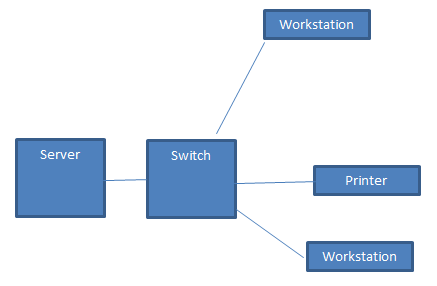 